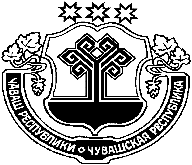 О частичной замене дотации на выравнивание бюджетной обеспеченности Конарскогосельского поселения Цивильского района дополнительным нормативом отчислений от налога на доходы физических лиц             В соответствии с пунктом 4 статьи 137 Бюджетного кодекса Российской Федерации, пунктом 12 статьи 17.3 Закона Чувашской Республики от 23.07.2001 № 36 «О регулировании бюджетных правоотношений в Чувашской Республике» Собрание депутатов Конарского сельского поселения Цивильского района решило:          1. Дать согласие на частичную замену дотации на выравнивание бюджетной обеспеченности для бюджета Конарского сельского поселения Цивильского района, планируемой к утверждению в республиканском бюджете Чувашской Республики на 2021 год и на плановый период 2022 и 2023 годов, дополнительным нормативом отчислений от налога на доходы физических лиц в 2021-2022 годах 1,0 процента от объема поступлений, подлежащего зачислению в консолидированный бюджет Чувашской Республики от указанного налога.        2. Настоящее решение вступает в силу после его официального опубликования (обнародования).Председатель Собрания депутатовКонарского сельского поселенияЦивильского района Чувашской Республики                                               А.В. КирилловаЧĂВАШ РЕСПУБЛИКИ ÇÈРПЎ РАЙОНĚ ЧУВАШСКАЯ РЕСПУБЛИКАЦИВИЛЬСКИЙ  РАЙОНКĂНАР ЯЛ  ТĂРĂХĚН ДЕПУТАЧĚСЕН ПУХĂВĚ ЙЫШĂНУ 2020 çул  юпа уйăхĕн  27   №16-1   Конар поселокéСОБРАНИЕ ДЕПУТАТОВКОНАРСКОГО СЕЛЬСКОГОПОСЕЛЕНИЯРЕШЕНИЕ2011 года  №                                                                      27 октября  2020 года  №16-1Поселок Конар